Mesas de TrabajoDispositivos: Terminalidad y AceleraciónMesas de Trabajo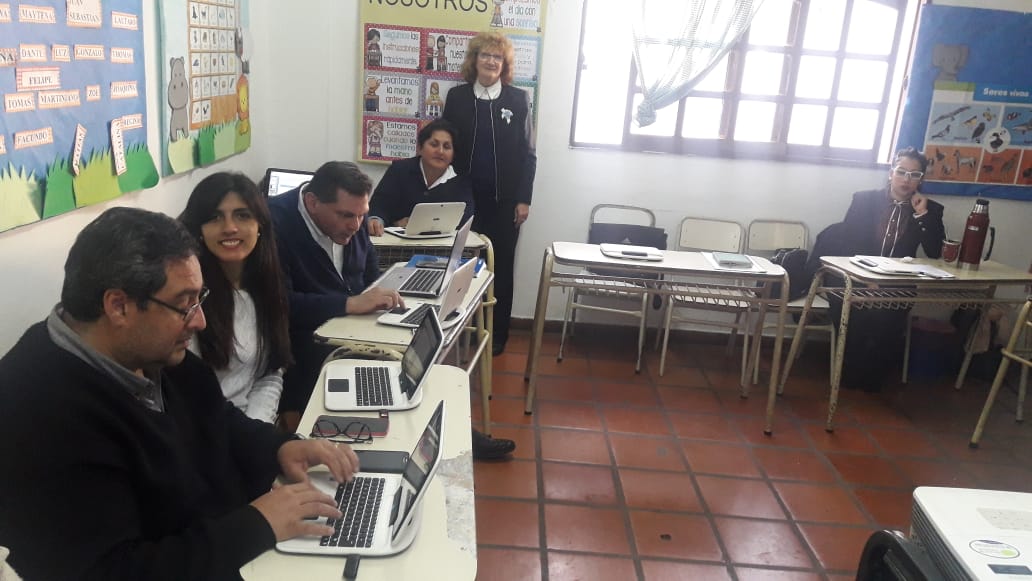 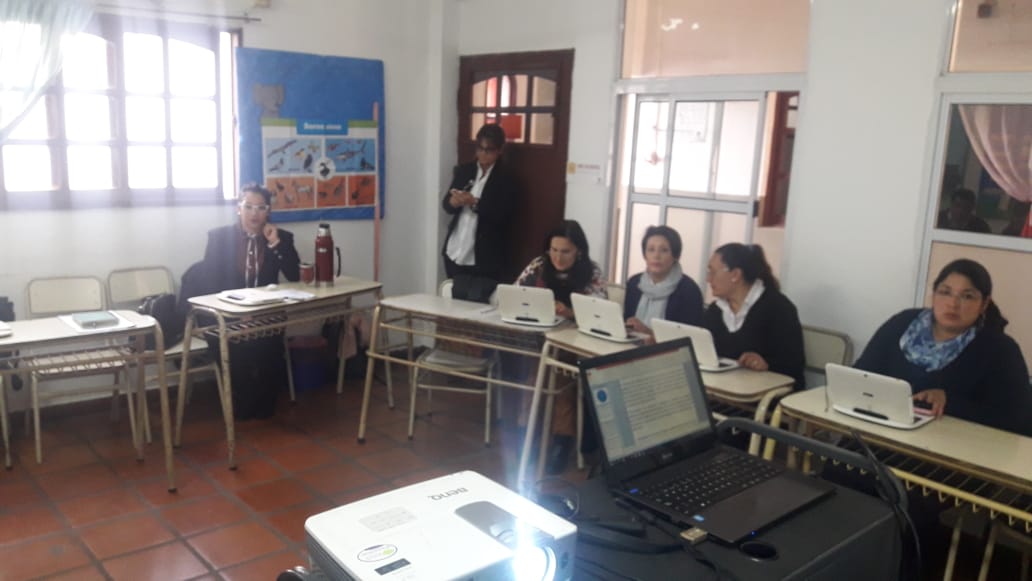 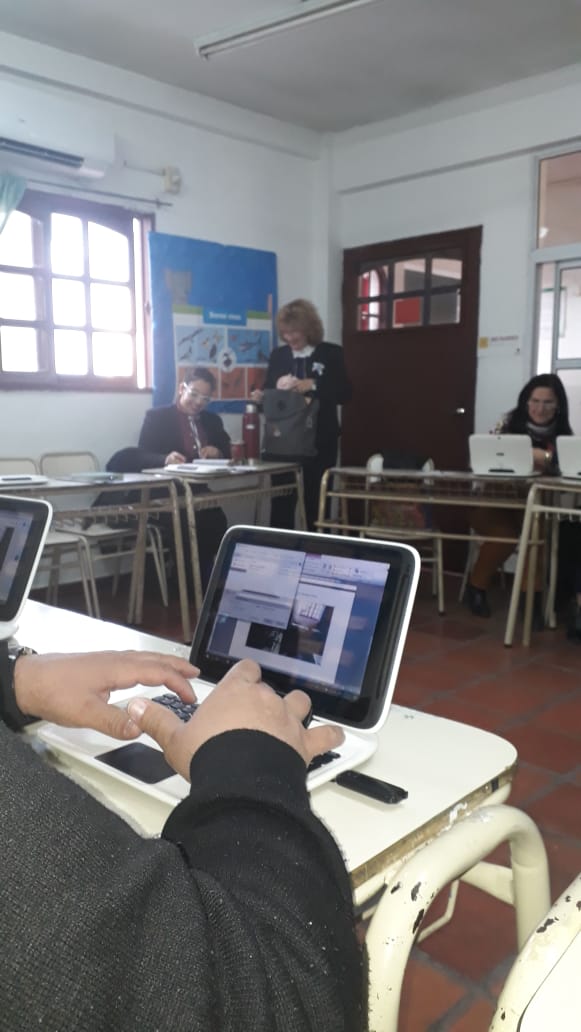 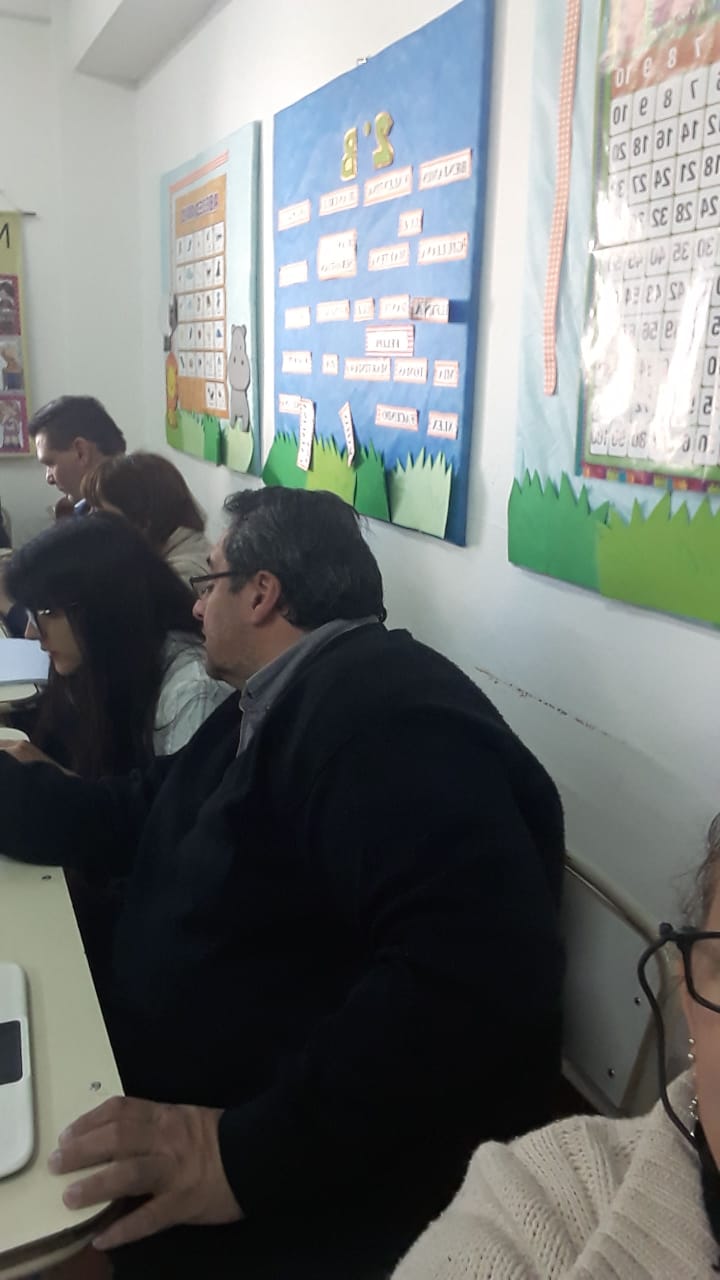 